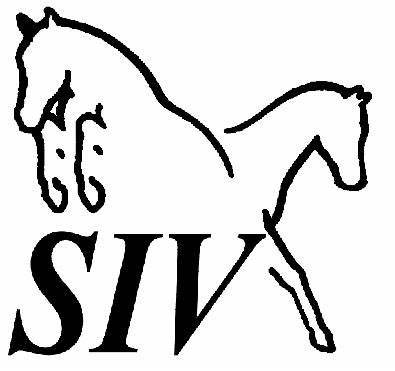 Referat SIV`s ordinære generalforsamling onsdag d. 23. marts 2022DAGSORDEN: 1. Valg af dirigent og referent. 	Bestyrelsen foreslog Uffe Mathiesen som dirigent og Celina Mathiesen som referent. Begge blev valgt.2. Valg af 2 stemmetællere.	Birgitte Magnussen og Rikke Bitsch blev valgt.3. Bestyrelsens beretning og godkendelse af denne. Formandens Beretning SIV Generalforsamling 23/3 2022Året primært brugt på ændring fra aktiv klub til passiv klub uden tilholdssted. Hvad ville vi fremover, hvad skulle prioriteres, tilpasse hele vores set up samt afhænde materiel bl.a. bjælkehytte. Vi har stadig 3 dommertårne samt diverse stævne materiel.Corona betød aflysning af planlagt rytterfest, men heldigvis fik vi afholdt dressur Clinic med Anne Troensegaard lørdag og Linda Pfingsted søndag. Begge dage havde vi plads til ni deltagere. Få af vores medlemmer sagde ja til den ekstra julegave fra SIV. Alle undervisningstider blev fyldt ud, da nogle af vores medlemmer fik redet både lørdag og søndag. Fra alle deltagere inkl. fra Anne og Linda fik vi meget fine tilbagemeldinger, med ønske om gerne at gentage succesen. D.d har vi 75 medlemmer, hvor en del er rideskolemedlemmer.  De må forventes at stoppe deres medlemskab, fordi det ikke kan benyttes på VRA. Vi afventer betydning af kommende kontingent opkrævning. Det skal vise, hvad næste skridt skal være.To af vores bestyrelsesmedlemmer, Cecilie og Birgitte, valgte at trække sig fra bestyrelsen i januar måned. Det betød at vores suppleant Helle trådte ind som medlem. Beretning blev godkendt.4. Det reviderede regnskab samt godkendelse. 	Kassereren fremlagde regnskabet, som er underskrevet 22/3-22. Regnskab godkendt.5. Godkendelse af budget for det kommende år.	Kassereren gennemgik budget for 2022 som blev godkendt.6. Fastsættelse af kontingent 	Bestyrelsen foreslog kontingenter ændret. Kontingenter blev vedtaget.	7. Behandling af indkomne forslag. Forslag af vedtægtsændringer fra bestyrelsen: 	Ændring af §2 ”Formål” 	Ændring af §4 ”Medlemskab og kontingent” 	Ændring af §7 ”Generalforsamling” 	Ændring af §9 ”Bestyrelsen” 	Ændring af §12 ”Vedtægtsændringer”	Ændringer af §13 ”Klubbens opløsning” 	Vedtægtsændringer blev enstemmigt vedtaget. 8. Valg af bestyrelse:På valg: Kasserer Merete Fastø – ønsker at genopstille. Bestyrelsesmedlem Maj-Britt Schwaner - ønsker at genopstille.Juniorrepræsentant Celina Holmgaard Mathiesen - ønsker at genopstille.	Alle 3 blev valgt for en 2-årig periode Bestyrelsen består herefter af:	Jette Bonne, formand – på valg i 2023	Merete Fastø, kasserer – på valg i 2024 	Ingelise Sørensen – på valg i 2023.		Maj-Britt Schwaner – på valg i 2024.	Helle Mathiesen – indtrådt i bestyrelsen for januar 2021 – på valg i 2023.	Celina Holmgaard Mathiesen, juniorrepræsentant – på valg i 2024.9. Valg af to suppleanter for 1-årig periode:	Bestyrelsen foreslog Lonni Jensen, som blev valgt.10. Valg af revisorsuppleant for 1-årig periode:	Bestyrelsen foreslog Birgitte Magnussen, som blev valgt.11. Eventuelt:Jette foreslog bestyrelsen på førstkommende møde at fremsætter ønsker til aktiviteter for 2022. Der blev nævnte tur til Helstrand, Blue Horse, Danske Varmblods Hingste Kåring Herning, foredrag om interessant emner i hestens tegn. Således opfattet af referent: Celina Mathiesen – 23/3-2022Senior (+25)300,-Ungdom (0-24)200,-Passiv200,-